Nieuwsbrief 1                                                                  september 2021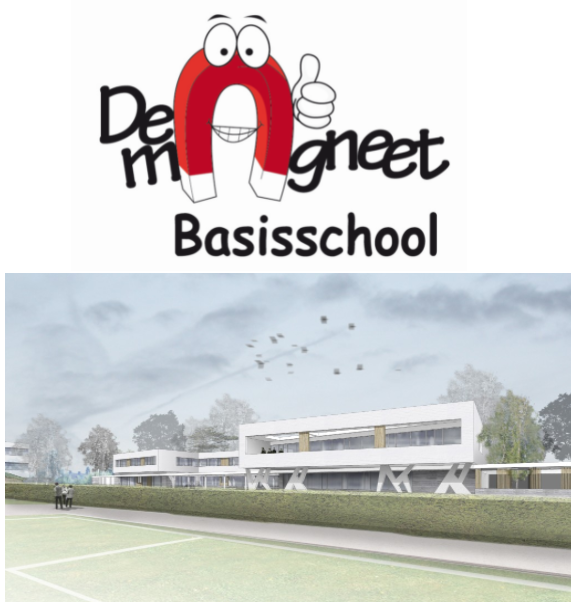 Beste ouders,In het schoolkrantje van juni hebben jullie kunnen lezen dat we vanaf dit schooljaar op regelmatige tijdstippen een nieuwsbrief uitbrengen met recente weetjes en info. Vandaag krijgen jullie het eerste exemplaar! We wensen jullie een fijn schooljaar en hopen op een fijne samenwerking!Het mAgneetteamOnze schoolstructuurOnze school maakt deel uit van de scholengemeenschap (SG) GE-Negen. Zoals de naam het zegt bestaat die uit 9 scholen: Basisschool de mAgneet, Albertus Morrenstraat 6, 3990 PeerG.V.G. Basisschool Ticheleer, Tichelovenstraat 2, 3990 Peer – WijchmaalBasisschool Pieter Brueghel, Dorpsstraat 19, 3990 Peer – Grote-BrogelDe Dommelbrug, Grotstraat 5, 3990 Peer – Linde-WaubergG.V. Basisschool, Zavelstraat 2, 3990 Peer – Kleine-BrogelSt. Elisabethschool, St. Elisabethlaan 20, 3990 Peer – Wijchmaal Vrije Kleuterschool De Zandkorrel, Rhijnweg 5, 3940 HechtelVrije Lagere School De Zandkorrel, Twaalf Septemberstraat 9, 3940 HechtelVrije Basisschool Viejool, Schoolstraat 18, 3940 EkselMet 6 scholen vormen we sinds vorig jaar één grote VZW (afgekort KOPEK= Katholiek Onderwijs Peer en Eksel). Voorzitter van dit grote schoolbestuur is Michel Cuypers.Lokaal behouden we een raad. Die heet LAR= lokaal adviesraadLeden van het LAR: Jos Martens, Raf Van Helden, Els Mennes, Tjeu Soors, Winanda Soors, Els Vossen – Raadgever: Swa LauwersHet schoolteamLager6de leerjaar 	A: Lieve Zurings		B: Ivo Creemers5de leerjaar	A: Luc Creemers		B: Karen Hendrix en Joeri Creemers		C: Jan Imants4de leerjaar	A: Nicole Schalley en Shana Gielen		B: Willy Ulenaers (interimaris Ellen Soons) en Shana Gielen3de leerjaar	A: Lieve Scheelen en Lisa Van Helden		B: Benny Meuwis en Steffi Paredis		C: Kim Jansen2de leerjaar	A: Rita Houben en Marjolein Pepels		B: Fabienne Wienen1ste leerjaar	A: Anita Knevels		B: Greet Schoofs en Peggy BeckersKleuter5- jarige kleuters	K3A: Els Loos en Annick LeetersK3B: Lieve Aerts en Noëlla Kelchtermans (interimaris Romy         Agten)4- jarige kleuters	K2A: Lotte Soors			K2B: Kristien Steegmans en Suzanne Compen3-jarige kleuters	K1A: Eliene VanoosterhoutK1B: Ilse van den Berghen en Noëlla Kelchtermans  (interimaris Romy Agten)2,5 jarige kleuters: K0: Maaike HenckensZorgteamKleuters: Nathalie Arckens, Kristien Steegmans, Els CraeghsLager: Joeri Creemers, Lisa Van helden, Marjolein Pepels, Steffi Paredis, Shana Gielen, Nele Bollen, Els CraeghsBeleidsteam: Joeri Creemers, Nathalie Arckens, Els CraeghsTurnleerkrachten:Lager: Jos Geuns, Shana Gielen   Kleuter: Annick Leeters , Noëlla Kelchtermans (interimaris Romy Agten)ICT-coördinator: Ralf MoorsKinderzorgster: Wendy Vandecraensecretariaatsmedewerkers: Steven Lijnen, Ralf Moors, Jelke Colaers en Elfi Van DorenPreventieadviseur voor de hele SG : Helga van den NijdenBoekhouding voor de hele SG : Ria Cox ,Laura Lopez-Ruiz, Linda ColemontOnderhoudspersoneel: Sonja Kelchtermans, Anja Geirnaert, Daisy GubanskiChauffeurs: Marc Teppers, Jos Vanoosterhout, Marcel Jeunen, Guido OyenBegeleiding ochtendopvang en eetzaal: Greet Wellens, Anja Geirnaert, Maya Vola, Retta Karakani, Katja RamboerOudervereniging: voorzitter Inge Serdons Directie: Els CraeghsSchoolbevolkingOnze school telt momenteel 413 leerlingen: 198 meisjes en 215 jongens, 126 kleuters en 287 in het lager.In de loop van het schooljaar verwachten we nog een 30-tal instappertjes (2,5 jarige kleuters) Jaarthema: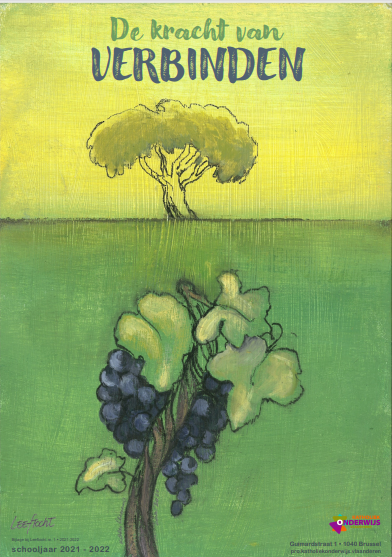 Er is geen enkel levend wezen dat louter en alleen op zichzelf bestaat,            zelf-standig is.‘Het groepsgevoel en de nood om samen te vieren, is niet iets van vandaag. De diepe hunkering van de mens naar verbondenheid en naar eeuwigheid die hem overstijgt, is wel degelijk van alle tijden’ (Rik Torfs)BoekentaswijdingOp woensdag 1 september heeft priester Harry Hesius onze boekentasjes gewijd: we gaan VERBONDEN een veilig schooljaar tegemoet.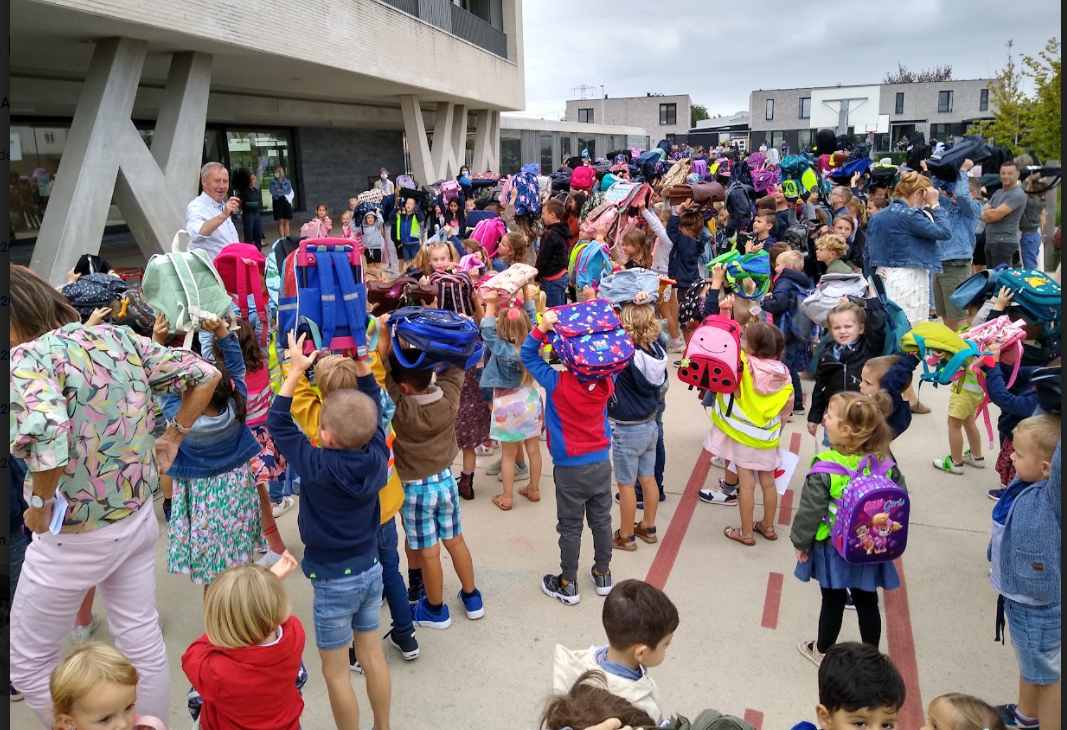 Belangrijke data:Zo 19/9: 1ste communieZo 26/9: VormselDi 5/10: dag van de lkrWoe 6/10: studiedag , kinderen vrijZat 9/10: BerensmultochtMa 1/11-zo 7/11: herfstvakantieDo 11/11: WapenstilstandVr 12/11: lokale verlofdagMa 6/12: lokale verlofdag (Sint)ma 27/12- zo 9/1: kerstvakantiewoe 19/1: studiedag , kinderen vrijwoe 2/2: studiedag, kinderen vrijma 7/2 + di 8/2: mini-project Mediawoe 2/2 - woe 9/2: sneeuwklasma 4/4- ma 14/4: paasvakantiezo 1/5: eerste communiezo 8/5: Moederdagma 9/5: algemene info avond nieuwe ouderswoe 11/5- vr 20/5: project Ruimtezat 21/5: schoolfeestdo 26/5: Hemelvaart, vrijvr 27/5: brugdagzo 29/5: Vormselma 6/6: pinkstermaandagzo 12/6: Vaderdag